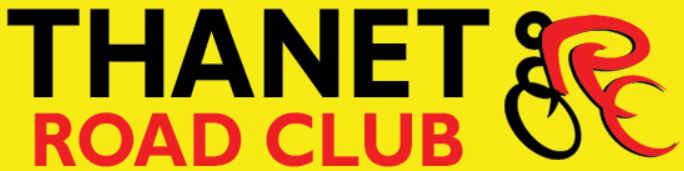 PRESENTSTHE RAY JESSETT MEMORIAL 10 Mile TTThis event is promoted for and on behalf of Cycling Time Trials under their rules & regulations.SATURDAY 9th JUNE 2018 START 15:00 on COURSE Q10/42EVENT SECRETARY							TIMEKEEPERSMichael Friend								Ian Ferrell – VC Deal11 Quex View Road								Dave Mastin – Thanet RCBirchingtonKentCT7 0DZCOURSE DETAILSEvent Headquarters:	Betteshanger Country Park, off A258, Sholden, Nr Deal, Kent, CT14 0BF			www.betteshanger-park.co.uk			Race numbers and sign on/off sheets will be provided at the trackside hut.Please change in the changing rooms provided as the visitors centre is open to the general public as normal. When finished do not interfere with other riders but make your way off the circuit in the safest manner possible. Result board will be in/on the trackside building. Betteshanger is a country park and is open to the public. Riders risk disqualification if they perform U turns in the vicinity of the start and finish areas or use these areas as a public toilet.The Course:	THE COURSE WILL BE JUST SHORT OF 5 LAPS OF THE CIRCUIT. www.strava.com/segments/7184044	PLEASE FAMILIARISE YOURSELF WITH THE START AND FINISH LOCATIONS BEFORE STARTING. IT IS YOUR RESPONSIBILITY TO COUNT YOUR LAPS AND TURN OFF INTO THE FINISH AT THE CORRECT DISTANCE.BETTESHANGER COUNTRY PARK REQUIRES ALL RIDERS TO WEAR RECOGNISED PROTECTIVE HEADGEAR. CTT REGULATIONS STATE THAT ALL JUNIOR & JUVENILE RIDERS MUST WEAR SUCH HEADGEAR.NO WARMING UP ON THE COURSE ONCE THE EVENT HAS STARTED. PLEASE MAKE YOUR WAY OFF THE COURSE IN THE SAFEST POSSIBLE MANNER AFTER FINISHING.AWARDS (One prize per rider except team):	Ray Jessett Memorial Trophy to the fastest Kent RiderScratch:	Men & Women		1st £40	2nd £20	3rd £10Junior/Juvenile		1st £20	2nd £15	3rd £10	Veteran OAS				1st £30	2nd £20	3rd £10Improvement on 3YrPB			1st 15	2nd £10 	3rd £5Fastest Team of 3 Riders		£12 eachNo.NameClubCat:3YrPBVet:StdStart Time4Kate/John BosleyAbellio - SFA Racing TeamVeteran (M)00:22:2827:1215:045Mike KirknessThanet RCSenior (M)00:21:2615:056Terry FearnThanet RCVeteran (M)00:38:1630:5015:067Stephanie WatersSan Fairy Ann CCSenior (F)00:31:5715:078Max  RobinsonThanet RCJuvenile (M)00:30:3215:089Tim MilesHastings & St. Leonards CCVeteran (M)00:28:3529:1415:0910Gary RecordWest Kent RCSenior (M)00:20:4315:1011Susan WalbrookFolkestone Velo ClubVeteran (F)00:25:5428:2415:1112Jennifer FearnThanet RCVeteran (F)00:30:1930:5115:1213Tracy Wilkinson-BeggFolkestone Velo ClubVeteran (F)00:27:1129:0315:1314Andrew MorrellThanet RCVeteran (M)00:28:4026:5915:1415Mark HillVeloRefined.com AerosmithsVeteran (M)00:21:4126:4515:1516Paul Simon GriffithsThanet RCVeteran (M)00:27:2026:1315:1617Philip  Burgin Newbury RCVeteran (M)00:26:1528:1415:1718Nick AustinThanet RCVeteran (M)00:27:1426:2315:1819Karl FordMedway Velo ClubSenior (M)00:26:1915:1920Dan MartinUniversity of Bath Cycling ClubEspoir (M)00:20:4115:2021Simon Charles Thanet RCVeteran (M)00:26:3326:3615:2122Malcolm AdamsDe Laune CCVeteran (M)00:26:0631:1715:2223Edward Piper-BrownThanet RCVeteran (M)00:26:2730:3915:2324Mark StarbuckCC BexleyVeteran (M)00:26:2426:3615:2425Pete ElmsVeloRefined.com AerosmithsVeteran (M)00:21:4426:4515:2526George BusseyThanet RCJunior (M)00:25:4115:2627David SmithVC de LondresSenior (M)00:25:1127:2015:2728Peter HuckstepThanet RCVeteran (M)00:24:5528:3215:2829Robert PhilbrookWigmore CCVeteran (M)00:24:5029:1415:2930John OsbornFolkestone Velo ClubVeteran (M)00:20:3826:3215:3031Paul KirknessThanet RCVeteran (M)00:24:2226:5015:3132Charmaine  PullenFolkestone Velo ClubVeteran (F)00:24:3528:4315:3233Paul  KelkThanet RCVeteran (M)00:24:4528:0615:3334Gary RicksWoolwich CCVeteran (M)00:24:3027:3815:3435Adrian HawkinsThanet RCVeteran (M)00:21:1026:4115:3536Nicola GoodbanThanet RCVeteran (F)00:23:2228:3415:3637David MillisSouthborough & Dist. WhsVeteran (M)00:27:3515:3738Martin RussellThanet RCVeteran (M)00:23:1426:3215:3839Robert GilesPMR @ Toachim HouseVeteran (M)00:23:2729:1415:3940Tom RowingAbellio - SFA Racing TeamEspoir (M)00:20:3315:4041Andy MacphersonVC DealVeteran (M)00:23:1426:5015:4142Matthew HallThanet RCSenior (M)00:23:0415:4243Rob KennisonMedway Velo ClubVeteran (M)00:22:5927:0415:4344Nicholas  ScottThanet RCSenior (M)00:23:0415:4445Rory HopcraftMedwayTriSenior (M)00:21:1215:4546Lawrence MartinThanet RCVeteran (M)00:21:5727:3215:4647Christopher BaxPMR @ Toachim HouseVeteran (M)00:22:5428:2315:4748Shawn ManningThanet RCVeteran (M)00:22:0326:2715:4849Danny FrostFolkestone Velo ClubVeteran (M)00:22:4527:0415:4950Murat Ozdenya Team Vision Racing - SilverhookVeteran (M)00:20:0126:2315:5051Steve JezzardPMR @ Toachim HouseVeteran (M)00:22:2527:0915:5152Alex WoolleySheppey VeloVeteran (M)00:22:2426:0415:5253Will NewmanPMR @ Toachim HouseSenior (M)00:22:2015:5354Fabien LargeDirect Power Cycling TeamJunior (M)00:22:0815:5455Simon HendersonThanet RCVeteran (M)00:20:3027:0915:5556Stewart KingAshford WhsVeteran (M)00:21:5427:2015:5657Eva Nyirenda...a3crgSenior (F)00:21:4915:5758Martin JonesGemini BCVeteran (M)00:21:1326:5015:5859Colin RobinsonThanet RCVeteran (M)00:22:4526:5015:5960Kevin TyeVeloRefined.com AerosmithsVeteran (M)00:18:5626:0916:00